www.ks5u.com2020-2021学年高二上学期三校联考期中考试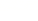 历史试卷（考试时间：90分钟  满分：100分）一、单项选择题（共30小题，每小题2分，共60分。）1.公元前513年，晋国执政赵鞅“铸刑书于鼎”并公之于众。孔子认为此举会导致“民在鼎矣，何以尊贵？贵贱无序，何以为国？”由此可见，孔子主张(　　)A．以民为本 	B．以礼治国C．民贵君轻 	D．礼法并施2.孟子将人民、社稷和君主排定了位次。人民排在第一位，社稷排在第二位，而一国之君则排在最后一位。这一排名(　　)A．是当时社会的真实体现 	B．体现了孟子的民本思想C．说明孟子反对君主制度 	D．反映了社会民主化倾向3.荀况在《荀子·议兵》中写道，“凡兼人者有三术：有以德兼人者，有以力兼人者，有以富兼人者。……故曰：以德兼人者王，以力兼人者弱，以富兼人者贫，古今一也”。这反映出荀子主张(　　)A．“以德服人” 	B．“性本恶”C．“施仁政于民” 	D．“性本善”4.“这一派别对宇宙论、认识论或者个人伦理道德不感兴趣，这些谋略家只专注于对无序的状态提出政治解决的办法，推荐积累权力的技巧。”以下观点中与该派别的思想主张一致的是(　　)A．厉行赏罚　崇尚法治 	B．奖励耕战　与民休息C．仁者爱人　尊君爱民 	D．崇尚贤能　厉行节俭5.《汉书·董仲舒传》中有“道之大原出于天，天不变，道亦不变”“以教化为大务”“正法度之宜”等记载。由此可知，董仲舒的思想(　　)A．强调“大一统” 	B．糅合了多个学派的思想C．趋向“三教合一” 	D．背离了先秦的传统儒学6.古代某学者曾在白鹿洞书院讲学，后人赞之为：“反躬践实，穷理致知，传二程而分流；讲学授徒，著书立说，配十哲之永馨。”此人应是(　　)A．孟子 	B．董仲舒 C．朱熹 	D．李贽7.据说，昼夜苦思的王阳明，终于在一个夜梦中豁然开朗，悟得“圣人之道，吾性自足，向之求理于事物者误也”的道理，这就是著名的“龙场悟道”。这从侧面说明王阳明“求理”的途径是(　　)A．圣人托梦 	B．内心自省C．行万里路 	D．读万卷书8.在智者运动中，“智者”没有统一的组织，政治态度也不尽相同，但是在思想学说上，他们的观点和基本倾向却是较为一致的。“智者运动”的兴起，主要得益于(　　)A．政治民主 	B．经济发达C．学术浓郁 	D．思想独立9.苏格拉底认为，“对于自然的真理的追求是无穷无尽的；感觉世界常变，因而得来的知识也是不确定的。要追求一种不变的、确定的、永恒的真理，这就不能求诸自然外界，而要返求于己，研究自我”。据此可知，苏格拉底主张(　　)A．“知识即美德” 	B．拯救人类心灵C．“认识你自己” 	D．追求生命价值10.“在中世纪，人类意识的两个方面——内心自省和外界观察都一样——一直处于一层共同的纱幕之下，处于睡眠或半醒状态……在意大利，这层纱幕最先烟消云散。”“最先烟消云散”的根本原因是(　　)A．意大利最早出现资本主义萌芽B．文艺复兴源于意大利C．意大利的文化遗产和人才结构D．意大利新兴资产阶级要求改革传统观念11.马丁·路德通过研究《圣经》认识到：“要想透过教士们的判断来学习《圣经》，实在是愚蠢的。”因此，路德主张(　　)A．放弃对基督教的信仰	B．否定《圣经》的价值C．提高民众的文化水平	D．与上帝直接建立联系12.孟德斯鸠认为民主制腐化，就会产生极端平等的精神，导致“多数人的专制”；贵族制腐化，贵族的权力就会变得专横；君主制腐化，会导致“一个人的专制”。其观点的核心是(　　)A．没有完美的政体形式 	B．强调权力的制约平衡C．提倡社会契约论思想 	D．主张实行人民的自治13.“火药的发明是人们在炼丹时偶然发现的副产品；中国最早发现哈雷彗星，但没有分析研究其平均出现的周期……张衡的浑象仪没有把对日月和行星运行的感性认识上升为理论阐释。”这段描述体现出中国古代科技(　　)A．缺乏理论的概括 	B．发展具有偶然性C．形成了完整体系 	D．只注重生产经验14.北宋画家张择端的《清明上河图》生动地再现了北宋汴京城内人民的生活、生产、商业面貌。其中在画卷最左端有一家称作“赵太丞家”的药铺的柜台上放着一架算盘。这能够说明(　　)A．当时珠算的应用已经十分普遍B．当时珠算已由国外传入中国C．商业发展推动了计算工具的使用D．宋朝人最早使用算盘15.《诗经》真实地反映了中国奴隶社会从兴盛到衰败时期的历史面貌。有学者指出《诗经》具有显著的政治与道德色彩，它站在社会公认原则立场上表达了人民对现存社会秩序的不满。可证明此观点的内容集中在(　　)A．《风》 	B．《雅》 C．《颂》 	D．《九歌》16.盛唐诗歌“奏出了最强音，痛快淋漓，天才极致，似乎没有任何约束，似乎毫无规范可循”。这一诗歌风格中成就最大的是(　　)A．杜甫 	B．王维 C．李白 	D．白居易17.元朝文人张鸣善《咏雪》中称：“漫天坠，扑地飞，白占许多田地。冻杀吴民都是你！难道是国家祥瑞？”由此可以看出元曲(　　)A．语言通俗，形式活泼 	B．借物抒怀，辞藻华美C．结构严谨，意境深远 	D．音节和谐，风格浪漫18.有学者对明清四大长篇小说进行排序，排在第一位的是《红楼梦》，排在第二位的本质上是一个寓言，那些妖魔鬼怪，全是象征性的存在。属于“排在第二位”的著作是(　　)A．《三国演义》 	B．《聊斋志异》C．《水浒传》 	D．《西游记》19.清朝时，在徽剧与汉剧基础上兼收并蓄，逐渐形成独具特色的新剧种。该剧种集中体现了中国戏曲的精华，被誉为中国的“国粹”。这一新剧种是(　　)A．粤剧 	B．京剧C．川剧 	D．黔剧20.马克垚在《世界文明史》中指出，科学史上有据可查的关于物质世界的一般理论总共不过三种……但真正的科学革命，实际上只发生过两次。这两次“真正的科学革命”指的是(　　)A．哥白尼的日心说与牛顿经典力学B．马克思科学社会主义理论与达尔文的进化论C．牛顿经典力学与爱因斯坦的相对论D．爱因斯坦的相对论与普朗克的量子理论21.他是一个生物学家，曾提出两个著名的原则，即“用进废退”和“获得性遗传”原则。这位科学家是(　　)A．林奈 	B．施莱登C．拉马克 	D．达尔文22.下列学术观点与科学家相匹配的是(　　)①“人的结构和其他动物一样，尤其和猿更接近”②第一次实现了电磁运动向机械运动的转换，从而建立了电动机的实验室模型③“物质的辐射能以最小的、不可再分的一定数值的整数倍跳跃式变化的”④“一切物体皆有引力，而且与各自所含的质量成正比”A．①达尔文　②奥斯特　③爱因斯坦　④牛顿B．①达尔文　②法拉第　③普朗克　④牛顿C．①拉马克　②牛顿　③爱因斯坦　④伽利略D．①拉马克　②牛顿　③普朗克　④伽利略23.在十二届全国人大第三次会议上，李克强总理提出了“互联网＋”的概念，一位学者指出工业革命时期也曾经出现过与之相似的“蒸汽机＋”的现象：蒸汽机运用于陆路交通，产生了火车，运用于水路交通，产生了轮船。由此可以看出这位学者认为蒸汽机和互联网最重要的共性在于(　　)A．工具性 	B．创新性C．实践性 	D．时效性24.林则徐第六代嫡孙女林岷女士曾耗时13年写成《林则徐与中国图录》一书。林女士在书中写的内容不可能有(　　)A．林则徐组织人员翻译外国报刊，了解西方B．林则徐主张实行君主立宪制，富国强兵C．林则徐主张整顿水师，抵抗外国侵略D．林则徐是近代中国开眼看世界的第一人25.被誉为洋务派第一流人才的郭嵩焘认为：“西洋立国，有本有末，其本在朝廷政教，其末在商贾，造船制器，相辅以益自强。”这表明他(　　)A．主张“中体西用”	B．未超越洋务派对西学的一般认识C．认为造船、制器不重要	D．认识到西方强盛之本在政治制度26.近代中国有人提出：“议院者，公议政事之院也……使昏庸之君无所施其虐，跋扈之君无所擅其权……”从中可以看出此人主张在中国实行(　　)A．君主专制制度 	B．君主立宪制度C．议会内阁制度 	D．民主共和制度27.19世纪末，康有为、梁启超宣传变法维新，他们的主要贡献是(　　)A．倡导学习西方科学技术 	B．阐明“中体西用”思想C．提出进行政治体制改革 	D．宣传西方民主共和思想28.在新文化运动中，一个浙江绍兴人蔡元培倡导“思想自由，兼容并包”，另一个浙江绍兴人鲁迅著有《狂人日记》。两人的共同影响是(　　)A．推动了中国教育发展 	B．促进了人们思想解放 C．成为文学革命的典范	D．有力抨击了专制制度29.以五四运动为标志，新世纪的思想启蒙进入一个新阶段，这主要是指(　　)A．爱国主义救亡运动成为主题	B．以新三民主义为指导C．马克思主义传播成为主流	D．以民权、平等思想为指导30.1920年5月1日，上海、北京等地举行了由共产主义者组织的我国第一次群众性的“五一”国际劳动节纪念活动。北京还出现了要把土地、工厂收归劳动者所有的传单。材料主要表明(　　)A．马克思主义已和中国工人运动相结合B．中国共产党是工人运动的主要组织者C．共产主义者的职责是宣传马克思主义D．新文化运动的斗争方向开始发生转变二、材料题（共3小题，第31题12分，第32题13分，第33题15分，共40分）31．（12分）儒家思想产生以后，在历史上经历了不断的改造、发展和演变。阅读材料，回答问题。材料一  惟天子受命于天，天下受命于天子，一国则受命于君。王者必受命而后王，王者必改正朔，易服色，制礼乐，一统于天下。                                                         ——董仲舒《春秋繁露》材料二  宇宙之间一理而已。天得之而为天，地得之而为地，凡生于天地之间者，又各得之以为性。……天理，只是仁、义、礼、智之总名，仁、义、礼、智便是天理之件数。                                                         ——朱熹《朱子文集》                                                                                                         材料三  古者以天下为主，君为客。凡君之所毕世而经营者，为天下也。今也以君为主，以天下为客。凡天下之无地而得安宁者，为君也。                      ——黄宗羲（1）据材料一概括董仲舒的思想主张。（4分）（2）据材料二概括朱熹关于“理”的内涵。（4分）（3）据材料三，结合所学简述黄宗羲是如何批判和发展传统儒学的。（4分）32．（13分）阅读材料，完成下列问题。材料一　陈独秀将中西文化冲突以及国人觉醒的过程分为“七期”：一是明之中叶的“西教西器”时期……三是清之中世的“洋务西学”时期；四是清之末季的“康梁诸人”谋求变法时期；五是民国初元“民主共和君主立宪之讨论”时期；六是辛亥革命以后的“共和国体”时期；而最后的第七期，也是最为关键的一个时期则是众望所归的“待吾人最后之觉悟”。——张宝明《多维视野下的新青年研究》材料二　我们来看看新文化派的主张：一、废除汉语，取消汉语，用英语或法语代替(刘半农、钱玄同)；二、废除汉字，欲使中国不亡，非取消记载道教妖言的汉字不可(钱玄同)；汉字不废，中国必亡(胡适)；三、废除中国戏曲；四、废除中医中药。——张宝明《多维视野下的新青年研究》根据材料一并结合所学知识，指出“洋务西学”时期、“康梁诸人”谋求变法时期、“共和国体”时期的核心思想分别是什么？(3分)根据材料一并结合所学知识，指出陈独秀如何推动国人“最后之觉悟”？你如何看待材料二中新文化派的主张？(10分)33．（15分）近代西方人文精神的内涵在发展中不断丰富，并产生了深远影响。阅读材料，回答问题。材料一　“因为法律的规定是任意的(人为的)，而自然的指示则是必然的。此外，法律的规定是人们约定的结果，并非产生于自身(自然的产物)；而自然的指示则与生俱来(源于自身)，并非人们之间约定的产物。”……“根据自然，我们大家在各方面都是平等的，并且无论是蛮族人，还是希腊人，都是如此。在这里，应当适时地注意，所有人的自然需求都是一样的。”——古希腊某哲学家材料二　“要想成为有教养的人，就应当应用自然的禀赋和实践；此外还宜于从少年时代就开始学习。”“至于神，我既不知道他们是否存在，也不知道他们像什么东西。有许多东西是我们认识不了的，问题是晦涩的，人生是短促的。”——古希腊某哲学家材料三　这是一个喧闹的城市社会，以繁荣的工业和富裕的拜占廷及伊斯兰帝国之间利润丰厚的贸易为基础。意大利是这一贸易的中间人，并由此繁荣起来……这些(意大利的)城市由大商人家族控制，他们是文艺复兴时期艺术家和作家的赞助人。他们的需求、兴趣和口味渲染了文艺复兴时期文化的复兴。——(美)斯塔夫里阿诺斯《全球通史》材料四　这种氛围不可避免地产生了十八世纪占支配地位的观念：科学方法是研究社会活动和自然现象的唯一可行的方法，启蒙思想家认为具有社会属性的世界很快也可以用科学的方法去认识，这已成为一种共识。——《西方文明史》（1）材料一、二体现了古希腊哪一学派的思想？这一学派出现的背景是什么？结合所学知识，分析这一学派的主张有何局限性。(9分)（2）据材料三，归纳文艺复兴运动开始于意大利的原因。(4分)（3）依据材料四，分析启蒙运动的起因。(2分)高二历史试题 参考答案一、选择题二、材料解析题31．（1）原因：“君权神授”、“大一统”（4）（2）内涵：“理”是世界的本源；“理”的具体表现是儒家伦理道德（三纲五常）；“理”体现在人身上就是人性。（4）（3）批判与发展：黄宗羲批判“君为臣纲”的思想（2分），提出“天下为主，君为客”/“君臣平等”的新思想（2分）。32．（1）思想：“中体西用”；君主立宪；三民主义。(3分)（2）推动：发起新文化运动。(2分)看待：新文化派对中华传统文化全盘否定。反映了其对中华传统文化态度过于偏激；但他们的主观目的是用这种极端手段彻底批判封建礼教。(8分)33．（1）智者学派。(1分)背景：公元前5世纪，雅典的奴隶制民主政治发展到顶峰，雅典成为希腊的政治和文化中心；人们越来越多地参与政治生活，在社会中的地位日益突出。(4分)局限：忽视了制度、法律和道德对人行为的约束力，不利于建立正常的社会秩序和社会公德。(4分)（2）原因：意大利的商业贸易繁荣(商品经济发展)；控制城市的大商人家族赞助了文艺复兴时期的艺术家和作家。(4分)（3）起因：科学与知识进步促成启蒙运动兴起。(2分)12345678910BBAABCBACA11121314151617181920DBACACADBC21222324252627282930CBABDBCBCA